План работы МБДОУ д/с «Светлячок» на апрель 2020г.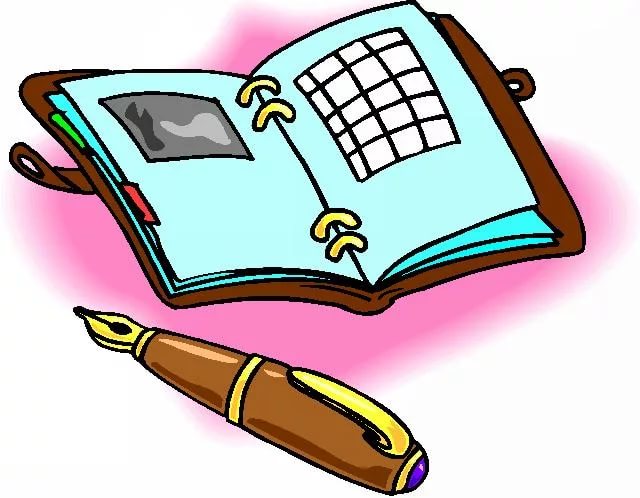 УТВЕРЖДАЮЗаведующий МБДОУд/с "Светлячок"________ Ю.В. СафроноваДатаНазвание мероприятияНазвание мероприятияОтветственный исполнительОснование для включения в планФорма представления результатов (приказ, совещание, справка и т. д)Работа с кадрамиРабота с кадрамиРабота с кадрамиРабота с кадрамиРабота с кадрамиРабота с кадрамиВ течение месяца Индивидуальное консультирование по запросам педагогов Индивидуальное консультирование по запросам педагоговЗаведующий Согласно годовому плану В течение месяцаПрослушивание вебинаровПрослушивание вебинаровПедагогические работникиСогласно годовому плану В течении месяцаРеализация проекта «Ярмарка профессий». Профессия «полицейский, пожарный »Реализация проекта «Ярмарка профессий». Профессия «полицейский, пожарный »Реализация проекта «Ярмарка профессий». Профессия «полицейский, пожарный »Реализация проекта «Ярмарка профессий». Профессия «полицейский, пожарный »Реализация проекта «Ярмарка профессий». Профессия «полицейский, пожарный »Дистанционная работа с родителями и детьмиДистанционная работа с родителями и детьмиДистанционная работа с родителями и детьмиДистанционная работа с родителями и детьмиДистанционная работа с родителями и детьмиДистанционная работа с родителями и детьмиДо 13.04.До 13.04.Он-лайн конкурс рисунков «День космонавтики» воспитатель средней группыСтепанова В.А., родители и воспитанники средней группы Согласно годовому плануФото на сайте До 10.04.До 10.04.Он-лайн выставка рисунков «Вербное воскресенье»Воспитатели групп, родители, воспитанникиФото на сайте15.04.15.04.Он-лайн голосование и подведение итогов конкурса «Модная шляпка»Воспитатели  группы, родителиСогласно годовому плануДо 22.04.До 22.04.Фотоколлаж «Пасхальные приключения»Воспитатели  группы, родители, воспитанникиСогласно  годовому плануФото на сайтеВ течение месяцаВ течение месяцаФотовыставка «Изо-ля-ля-ция и Я» (досуг детей во время самоизоляции)Воспитатели  группы, родители, воспитанникиФото на сайте27.03.27.03.Занятие посвященное всемирному дню театра «Мир театрального искусства»Воспитатель старшей группы Селезнева Е.А.Согласно плану педагогаФотоотчет,Пополнение методической копилки 27.03.27.03.НОД «Международный день театра»Воспитатель подготовительной группы Минченкова Е.Л.Согласно плану педагогаПополнение методической копилкиКонтрольКонтрольКонтрольКонтрольКонтрольКонтроль30.04Контроль по питаниюКонтроль по питаниюЗаведующий Сафронова Ю.В.ОтчетВ теч. месяцаЗаполнение сайта ДОУЗаполнение сайта ДОУЗаведующий Сафронова Ю.В.В течение месяца.Ведение дистанционной работы с родителямиВедение дистанционной работы с родителями.В течение месяцаСоблюдение графика дежурств   Соблюдение графика дежурств   Заведующий Сафронова Ю.В., завхоз Хлань М.Н.